Музыка, 4 класс, 3 четверть«Не молкнет сердце чуткое Шопена…»Учитель Вовк Татьяна АлександровнаВНИМАНИЕ. Записываем тетрадь только синий текстМузыка, 4 класс, 3 четверть«Не молкнет сердце чуткое Шопена…»Учитель Вовк Татьяна АлександровнаВНИМАНИЕ. Записываем тетрадь только синий текстЗапиши дату и тему урока«Не молкнет сердце чуткое Шопена…»Рассмотри портрет композитораФредерика Шопена 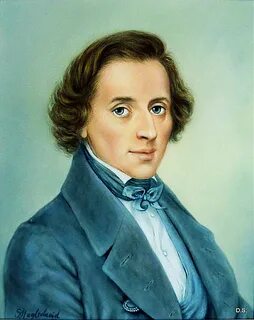 Рассмотри любимый инструмент композитора фортепиано: 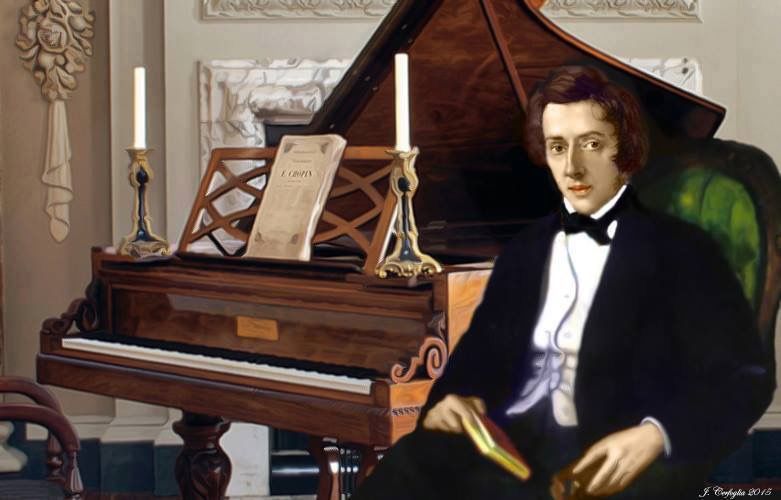 Запиши в тетрадь:Фредерик Шопен – (1810-1849) польский композитор и пианистПольский композитор и пианистПрочитай:  Шопен сочинял множество музыки, но особенно красиво звучат у композитора - вальсы, полонезы и мазурки  И сегодня мы услышим танцевальную музыку Шопена. Слушай музыку, дирижируй, представляя себя в оркестре. Запиши определение:МАЗУРКА – польский народный танец, получивший в 19 веке распространение, как бальный.Прослушай музыку.Запиши прослушанную музыку в «Слушание»Слушание:Мазурка №47 – мазурка-размышлениеМазурка №48 напоминает крестьянский танецhttps://cooldj.club/song/174774-shopen/32478759-mazurka-47-lya-minor/https://cooldj.club/song/174774-shopen/66379837-mazurka-48-op.68-f-dur-flier/Письменный вопрос. Ответь в одном-двух предложениях.Как ты думаешь, что значит: «Не молкнет сердце четкое Шопена…», как понимать выражение? (ответь письменно на вопрос, выразив свое личное мнение)Внимание! Ответы проверим на следующем уроке.Урок окончен, до встречи!Внимание! Ответы проверим на следующем уроке.Урок окончен, до встречи!ДОПОЛНИТЕЛЬНАЯ ЛИТЕРАТУРА по желаниюПодробная биография композитора:http://yapoznaumir.ru/reading/biografii-izvestnykh-lyudej/1864-kratkaya-biografiya-f-f-shopena